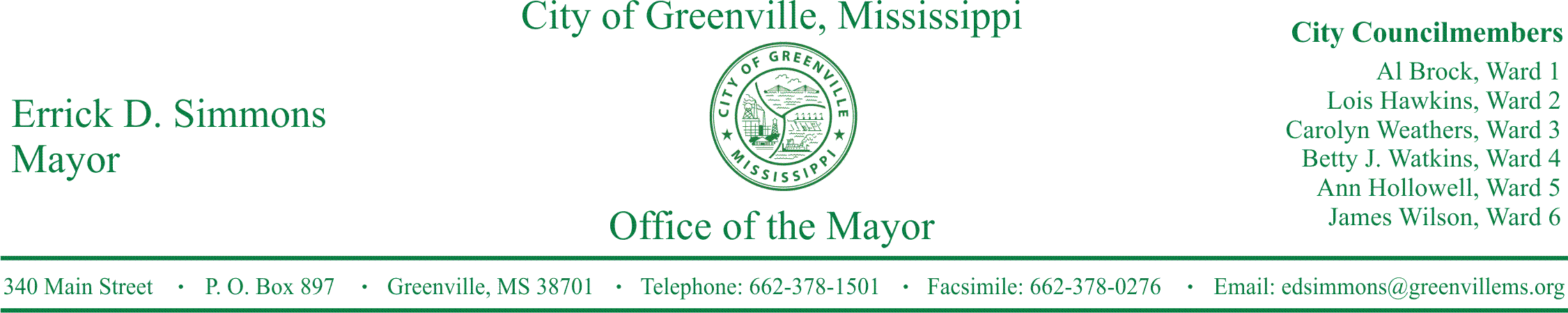 PRESS RELEASEFOR IMMEDIATE RELEASE                                                                                     For more information contact:                                                                                              		     	        Kenya L. Collins         	        kcollins@greenvillems.org                     662-379-3543Office of the Mayor Announces Applicants for Greenville Public School District Board of Trustees Office of the Mayor Announces Applicants for Greenville Public School District Board of Trustees  GREENVILLE, Miss. (January 6, 2017) Today, the Office of the Mayor announced the applicants for Greenville Public School District Board of Trustees. The list of applicants are people who have submitted their applications to the Office of the Mayor.  All applicants will have to be vetted through the City Clerk’s Office to make sure applicants are residents of the Greenville Public School District and registered voters in the City of Greenville.  Mayor Errick D. Simmons stated, “I’m very pleased to see we have a large group of applicants interested and willing to serve on the school board to serve our children.”  The deadline to apply was today, January 6, 2017, at 5:00 p.m.  Once vetted, the final list of eligible applicants will be released by the City Clerk’s Office.GPSD Board of Trustees ApplicantsAlyce “Betsy” Alexander Ezell Landrum Sharde A. McClureBarbara McCoyOzell Pace, Jr.Earl H. TaylorDoris J. ThompsonDebra Denise WhiteTheautry Winters###